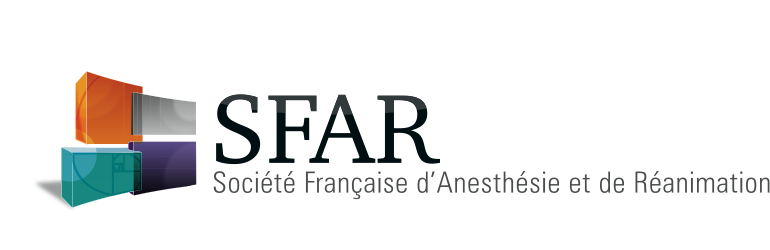 APPEL A PROJETS TUTORAT 2021DEMANDE DE TUTORAT POUR LA REALISATION D’UNE ETUDE RANDOMISEE MULTICENTRIQUEConditions d’attribution : à lire attentivementLe tutorat de la SFAR vise à:favoriser l’acquisition de compétences à la réalisation d’études cliniques randomisées, idéalement multicentriques, par des jeunes anesthésistes réanimateurs, des infirmiers de réanimation ou par des IADESaugmenter la probabilité de succès lors des demandes de financement et de réponse aux appels d’offres ministériels (type PHRC, PHRI, PHRIP ou PREPS)augmenter la probabilité de respect du délai de recrutement prévu (relecture du protocole pour en assurer la faisabilité, mobilisation du réseau recherche de la SFAR pour trouver les centres investigateurs)augmenter la probabilité de publications des résultats dans une revue généraliste (aide à l’écriture de l’article)Le/la porteur du projet retenu bénéficiera :D’un suivi par deux tuteurs experts dans le domaine médical de la recherche, et ayant une expérience significative dans la réalisation d’études multicentriques. Les objectifs de cet accompagnement sont : l’amélioration de la méthodologie prévue (notamment sur le choix du critère principal et de la stratégie d’analyse, critère d’inclusions), l’amélioration de la faisabilité (critères d’inclusions adéquates, choix des centres investigateurs) et l’optimisation de la présentation des résultats.De l’infrastructure Réseau Recherche de la SFAR : accès à un réseau unique de centres investigateurs, aide organisationnelle par l’équipe de TEC du réseau recherche de la SFAR.D’une lettre de soutien de la SFAR lors du dépôt de dossier en vue de l’obtention de financement. L’organisation des réunions investigateurs lors du congrès de la SFAR.	Ces tutorats sont ouverts aux membres Médecins, IADE et IDE de la SFAR à jour de leur cotisation (2020 & 2021) lors de la soumission, âgés de moins de 40 ans et prévoyant de déposer une lettre d’intention à un appel d’offre pour obtenir en 2021 un financement d’une étude clinique randomisée. L’absence d’un seul de ces critères est disqualifiant. 	Les propositions issues d’établissements de santé non-universitaires seront favorisés. 	Les projets de recherche doivent avoir un lien direct avec les missions de la SFAR, notamment l’anesthésie, le traitement de la douleur, la médecine péri-opératoire ou la réanimation.	Ce tutorat constitue un compagnonnage tout au long du projet de recherche, qui reste porté par le candidat.	Le/la récipiendaire s’engage à informer le réseau recherche de la SFAR tous les ans de l’état d’avancement du projet puis de sa réalisation. Le réseau recherche de la SFAR devra être mentionné lors des communications scientifiques et publications (mention à la fin de la liste des auteurs « for the SFAR Research Network »).	Les dossiers seront évalués et classés sur des critères d’originalité, de qualité méthodologique, de pertinence clinique et scientifique (tant pour la spécialité que pour le candidat), de faisabilité. Cette évaluation sera complétée par l’audition des meilleurs dossiers. A qualité identique (mêmes notes), priorité sera donnée aux projets d’envergure nationale.Le dossier, rempli à partir du modèle ci-dessous est à soumettre exclusivement dans le formulaire en ligne avant le 1 janvier 2021 à minuit. Les documents annexes peuvent être scannés. La soumission doit déclencher un accusé-réception de la part de la SFAR. Si ce n’est pas le cas, les candidats doivent se manifester par mail (même adresse) avant le 5  janvier 2021 pour vérifier si leur dossier a été bien reçu. Les candidats seront invités à venir présenter leur projet devant le Réseau Recherche, un expert du comité correspondant à leur projet (Comité ACUTE ou Comité Réanimation ou Comité Douleur-ALR ou CAMR ou IADE ou IDE Réa-Urgence ou Groupe Jeunes) de la SFAR le 29 janvier 2021. Leur présence est indispensable. L’horaire de passage et la durée de présentation leur seront communiqués courant janvier en fonction du nombre de dossiers soumis. La rédaction se fait sur le document ci-dessous à télécharger, en respectant le plan suivant et en fournissant toutes les pièces demandées:I.	LE DEMANDEUR1.	Informations générales2.	Curriculum vitae3.	Principales publications4.	Financement prévu pour le projetII.	LE PROJET DE RECHERCHETitre Exposé détaillé du projet de rechercheIII.	OBLIGATIONS DES BOURSIERSI.	LE DEMANDEUR1.	Informations généralesNom :Prénom :Date de naissance :•	Adresse professionnelle :Affiliation Unité (INSERM, CNRS, …): Tel :	E-mail :•	Adresse personnelle :Tél :	E-mail :•	Date de première adhésion à la Société Française d'Anesthésie et de Réanimation :2.	Curriculum vitae (2 pages maximum)Tracez les grandes lignes de votre trajet professionnel, en mettant en avant les compétences acquises et les formations suivies (DU, maîtrise, Master, Thèse d’Université etc.). Expliciter brièvement les relations et publications déjà existantes. 3.	Principales publications du demandeur des cinq dernières annéesClassez les publications en quatre catégories :1. Articles originaux, Revues avec comité de lecture2. Résumés publiés dans une revue (ASA, ESA, SFAR, etc.)3. Publications didactiques4. Livres et chapitres de livres4.	Financement principal visé pour le projetPHRC régional PHRC nationalPHRIPPREPSAOI interneAutre : préciserII.	LE PROJET DE RECHERCHE1.	Titre 2.	Exposé détaillé du programme de recherche GENERAL INFORMATIONProject title (eng)Acronym	[15 characters max without any space]First submission to DGOS calls for proposals ?	[Tick {Yes ; No} If "No", mention the year of previous submission9]First name and name of the coordinator	[+ town, hospital, email, tel, speciality]Research Domain Name of the methodologist (in known)Name of the economist (if any) (+ tel + email)Organization responsible for project management (420 caractères)Organization responsible for quality assurance (420 caractères)Organization responsible for data management and statistics (420 caractères)Anticipated number of recruiting centres (if known)RESEARCH PROJECTRational (context and hypothesis)	[max. 320 words] (3 200 caractères)Originality and innovative aspects 	[max. 160 words] (1 600 caractères)Focus of Research 	Health technology [tick & then detail (1 000 caractères)] : drugs ; devices ; procedures and organizational systems used in health care (including Health services).	If relevant : date of CE mark / market authorization Keywords [5]Main Objective 	[detail, max 48 words] (4 800 caractères)	[Tick one : Hypothesis ; Description Feasibility ; Tolerance Efficacy ; Safety	Efficiency ; Budget Impact ; Organisation of Care]	[Tick one : Etiology Causality; Diagnosis ; Prognosis ; Therapeutics (impact on clinical end-points) ; Therapeutics (impact on intermediate end-points) ; Compliance ; Effective Practice ; Research methodology ; Qualitative Research ; Others]Secondary Objectives (3 200 caractères)	[detail, max 160 words]Primary End Point (linked with the main objective) (3 200 caractères)Secondary End Points (linked with the secondary objectives) (3 200 caractères)Study Population	Main inclusion (3 200 caractères) and exclusion criteria (3 200 caractères)Design 	[tick + detail max 320 words (3 200 caractères)]		Meta analysis		Randomized clinical trial 			If yes : Open - Single Blind - Double Blind [tick]		Systematic reviews 		Pragmatic studies		Quasi-experimental studies (non randomized cohorts, …)		Prospective cohort study 		Case-control study 		Cross-sectional study 		Retrospective cohort 		Administrative / hospital inpatient database research		Modelisation		Case Series 		Others		Qualitative study________________________If Health-Economics Analysis 	[tick + detail max 320 words (2 100 caractères)]		Cost-utility analysis		Cost-effectiveness analysis		Cost-benefit analysis		Budget impact analysis		Cost-minimization analysis		Cost-consequence analysis	Cost of illness analysis		OthersTechnology Readiness Level1[1 digit + 1 letter]In the case of a drug trial, phase :	[tick {I, II, I/II, III, IV}]If comparison groups : Experimental group [detail max 48 words (3 200 caractères)]Control group [detail max 48 words (3 200 caractères)]Duration of participation of each patient 	[3 digits + days / months / years]Anticipated Duration of Recruitment (DUR)	[2 digits, in months]Total number of scheduled patients /observations to be recruited (NP) 	[3 digits + Justification of sample size max 80 words (2 100 caractères)]Number of patients / observations to be recruited / month / centre ((NP/DUR)/NC)	[2 digits + justification if more than 2 patients/month/centre (2 100 caractères)]Expected number of patients eligible in the centres	[Table : {Name ; Surname ; Town ; Country ; Expected recruitment/month ; Total}]Participation of a research network	[Detail max 32 words (1 000 caractères)]Participation of industry	[Detail max 64 words (1 000 caractères)]Other aspects to insure the feasibility of the project	[Detail max 64 words (1 000 caractères)]Expected patient or public health benefit	[Detail max 320 words (3 200 caractères)]________________________1https://www.medicalcountermeasures.gov/federal-initiatives/guidance/about-the-trls.aspx REFERENCESPlease join a maximum of 5 articles that justify the project in the national / international context.Titre (350 caractères)Auteurs (350 caractères)IV. OBLIGATIONS DES LAUREATS D’UN TUTORAT DE LA SFAR	Je, soussigné(e) ……………………………………….m'engage, dans le cas où ma demande de tutorat serait acceptée par la Société Française d'Anesthésie et de Réanimation, à :1.	faire état du soutien de la Société Française d'Anesthésie et de Réanimation dans tous les travaux publiés à partir du projet de recherche soumis (mention à la fin de la liste des auteurs « SFAR Research Network »).2.	soumettre les travaux de recherche effectués au congrès annuel de la Société Française d'Anesthésie et de Réanimation.	Fait à :	, le	Signature :